Universidade de São PauloEscola de Comunicações e ArtesMétodos de Pesquisa em TurismoProfª. Débora Cordeiro BragaVale Histórico PaulistaContextualização        	Alessandra Silva ConstantiniAnaiara Melani de Alencar SilvaBianca Daniotti MirandaCarolina Figueiredo LourençãoDenise de AlmeidaKatia Rodrigues dos AnjosLeonardo Martinho SilvaVictor Mazuca ScagionSão Paulo,Outubro, 2020. 1. Contextualização da temáticaO presente documento é baseado na abordagem do planejamento regional, onde foram adotados seis municípios que compõem o  Histórico localizado na macrorregião turística Vale do Paraíba. Esta é subdividida em cinco regiões (Figura 1). . Figura 1 – Divisão Sub-Regional da Região Metropolitana do Vale do Paraíba e Litoral Norte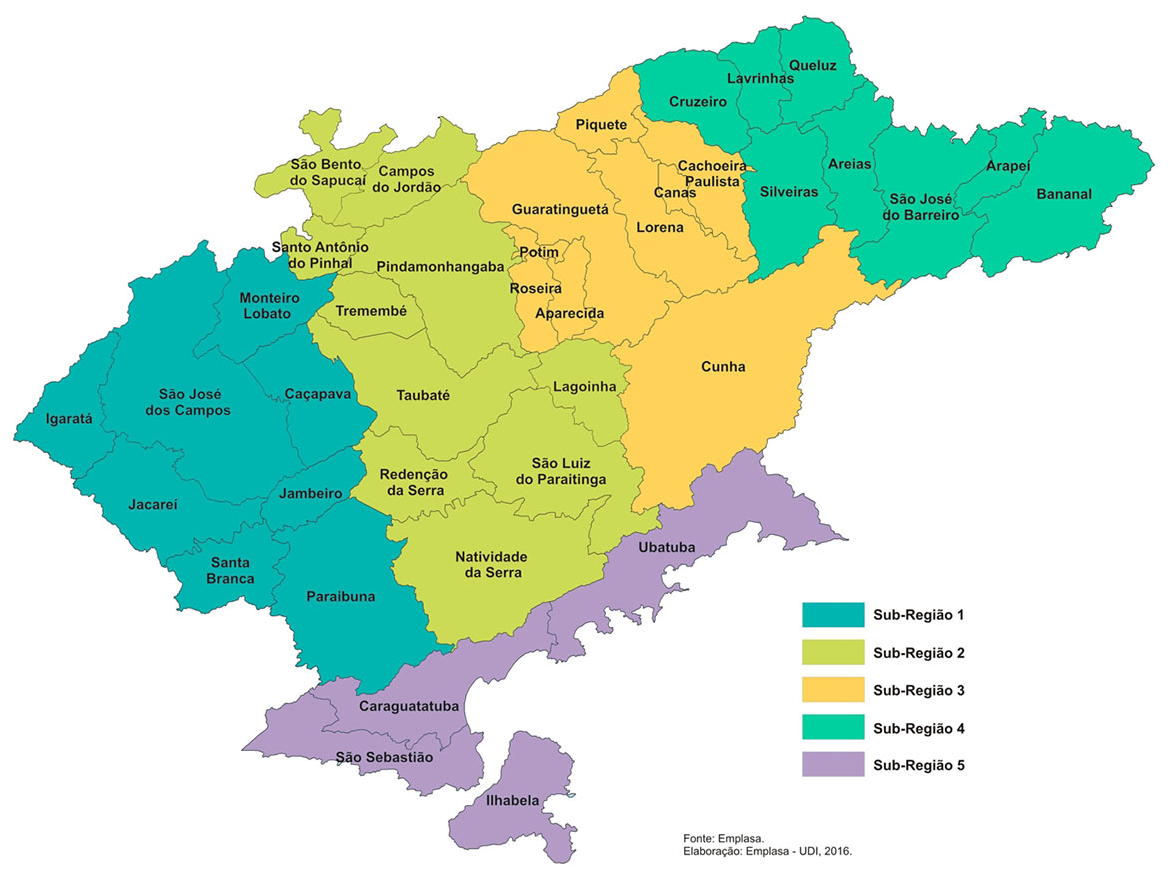 Fonte: Emplasa (2016).Com acesso principal pela Via Dutra (BR-116) e perto das principais capitais do BrasilSão Paulo e Rio de Janeiro), o objeto de pesquisa pode ser ainda mais delimitado, pois dentro da região do Vale do Paraíba, a análise proposta centrará os olhares para o Vale Histórico o qual, cercado entre duas formações montanhosas, as Serras da Bocaina e da Mantiqueira, tem como características marcantes em suas cidades: clima predominantemente tropical quente e úmido; mais da metade de sua área total, calculada em quase 1,4 milhão de hectares, é dominada por terrenos com poucas áreas planas e um relevo acidentado, o que dificulta a ocupação por culturas agrícolas, assim como o uso de mecanização e irrigação (EMBRAPA, 2016); e os famosos  casarões e palacetes do período colonial, remetentes à época dos Barões de Café, dos  séculos XVIII e XIX.Figura 2 – Mapa de localização aproximada da área de estudo (retângulo vermelho, com ênfase nas regiões demarcadas em laranja e marrom) com acessos no extremo leste do Estado de São Paulo divisa com os Estados do Rio de Janeiro e Minas Gerais.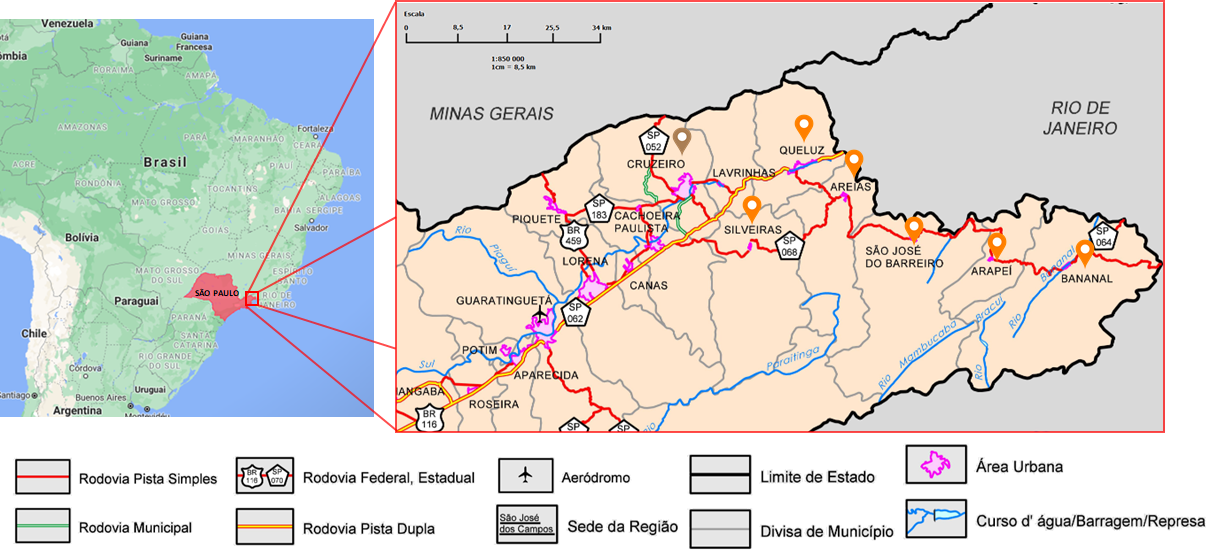 Fonte: Adaptado de Dados do Mapa Google (2020) e Instituto Geográfico e Cartográfico de São Paulo (IGC/USP, data), Mapa da Região Metropolitana do Vale do Paraíba e Litoral Norte, Edição 2012. Quanto ao que tange o Turismo,  desses municípios são contemplados com o título de Estância Turística ou Município de Interesse Turístico (MIT). A região possui duas Estâncias Turísticas (Bananal e São José do Barreiro), dois Municípios de Interesse Turístico (Areias e Queluz) e dois municípios sem categorização (Arapeí e Silveiras). O enquadramento destes distritos na legislação ocorre com a apresentação de uma série de documentos que comprovam a viabilidade de desenvolvimento do turismo na área. P: (1) infraestrutura, (2) governança, (3) equipamentos e serviços turísticos, (4) recursos e atrativos turísticos, (5) características da comunidadeasõesm, Paulista 2. Análise regionalTabela 1 - Áreas e distâncias Fonte:  pelos autores.Tabela 2 - Renda, PIB e IDHO MTur criou categoria para destinos turísticos a partir de quatro variáveis: número de estabelecimentos formais cuja atividade principal é hospedagem; número de empregos formais no setor de hospedagem (Relação Anual de Informações Sociais (RAIS / Ministério do Trabalho e Emprego); Estimativa de turistas a partir do Estudo de Demanda Doméstica (Estudo da Demanda Doméstica - Fundação Instituto de Pesquisas Econômicas – FIPE /MTur ); e estimativa de turistas a partir do Estudo de Demanda Internacional (Estudo da Demanda Internacional – FIPE/MTur). categoria dividida em cinco grupos que vão de A a E. Aqueles que a categoria A são municípios com maior fluxo turístico e maior número de empregos e estabelecimentos no setor de hospedagem.  Já os municípios que apresentaram valores zerados nas quatro variáveis deram origem ao quinto grupo,  E. 3 - Categorização MTur            Fonte: Ministério do Turismo.As principais atividades econômicas dos municípios são: Arapeí e Areias com agropecuária e comércio; Bananal, Queluz e Silveiras com indústria e agropecuária, assim como Cruzeiro, o ponto de referência; e São José do Barreiro foca apenas na agropecuária.  Os índices de desenvolvimento humano da região vão de 0,678 em Silveiras até 0,733 em Bananal, em que a média dos seis municípios é de 0,699, para Cruzeiro o índice é de 0,788 segundo dados do IBGE. Assim, percebe-se que, por Cruzeiro ser sede administrativa da região, seu IDH é mais alto que a médias dos municípios.  Referente ao salário mínimo, a população de Areias tem a menor renda com 1,7 salários, enquanto que Queluz tem 2,2. Em Cruzeiro esse número chega a 3,4 sm, valor consideravelmente mais alto que a média, de 2 sm.O PIB per capita dos municípios estão entre R$ 11.078,96 para Silveiras, chegando até R$26.464,4 em Queluz. Para Cruzeiro esse valor está em R$ 27.007,20, R$11.820,26 a mais que a média, de R$15.186,94.Já o PIB Municipal possui grande discrepância entre um município a outro, sendo o menor valor de Arapeí, com R$ 29.090,40 e o maior de Queluz, com R$ 325.115,38. Porém, Cruzeiro se destaca com R$ 2.136.728,67, possuindo uma diferença de R $2.024.943,94 com a média, de apenas R$ 111.784,73.3. Análise comparativa da região com uma visão geral do EstadoAnalisando os pontos fortes acerca da região do Vale Histórico Paulista, percebe-se que situa-se em um território naturalmente privilegiado, englobando tanto a Serra da Bocaina quanto a Serra da Mantiqueira, fato que, por si só, garante belas paisagens para apreciação, bem como potencializa seu uso para o ecoturismo e para o turismo de aventura. Nota-se, também, presença de Unidades de Conservação (UCs), de fazendas históricas bem como de marcos históricos, indicando potencial para explorar o patrimônio da região e a interpretação ambiental.Percebe-se, ainda, uma localização naturalmente estratégica devido à presença dos dois principais pólos emissores de turismo nacional: as cidades do Rio de janeiro (a aproximadamente 160 km à Leste) e a de São Paulo (a aproximadamente 220 km à  Sudoeste). Identifica-se aqui uma poderosa oportunidade de divulgação da região a turistas potenciais, facilitada, ainda, pela Rodovia Dutra.Considerando que a economia da região possui forte cunho agronômico, este poderia ser explorado - através de visitação a locais de produção artesanal de alimentosTodavia, alguns pontos fracos foram identificados na análise da região, tais como o excelente preparo de algumas cidades (como Bananal e São José do Barreiro, por exemplo) em detrimento de um pobre preparo de outras (como Areias e Arapeí). Tal discrepância de preparo pode ser nitidamente percebida tanto nos principais sites e blogs de turismo da região (com escassas informações das cidades menos desenvolvidas para o turismo), quanto nos sites das próprias prefeituras, que, além de estarem com dados errados e/ou desatualizados, em alguns casos (como no de Areias), sequer há informações nas abas “Turismo”.Tais fatos constituem um verdadeiro infortúnio tanto para o turista que procura informações para uma possível viagem quanto para o guia e/ou agência de turismo que busca opções por parcerias ou, ainda, de empresas turísticas que, na intenção de expandir sua marca em um local que proporcione segurança para tal, não encontra as informações, muito menos, a segurança necessária para tal. Pela falta de um pouco de cuidado, perde-se muito.Além desses pontos, há, ainda, precariedade na condição de diversas estradas vicinais e rodovias rurais, dificultando o transporte entre cidades ou locais e podendo comprometer os veículos dos turistas. Outro ponto em que a precariedade aparece é no que tange à sinalização turística, que prejudica tanto o turista que busca por locais específicos quanto às próprias cidades. Quanto mais acessível for um destino ou atrativo, mais acessado ele poderá receber.A Tabela 4 apresenta um resumo dos pontos fortes e dos pontos fracos aqui comentados.4 - Pontos Fortes e Fracos da Região EstudadaFonte: elaborada pelos autores.REFERÊNCIASBRASIL. Ministério do Turismo. Categorização dos municípios das regiões turísticas do mapa do turismo brasileiro. Brasília: Mtur, 2018. Disponível: <http://regionalizacao.turismo.gov.br/images/pdf/RelatorioCategorizacao_2018.pdf> Acesso: 28 Set. 2020.DEEPASK. Agricultura: Veja produção agrícola e área plantada por cidade do Brasil - SÃO JOSÉ DO BARREIRO, SP. Disponível em: <http://www.deepask.com/goes?page=sao-jose-do-barreiro/SP-Agricultura:-Confira-a-producao-agricola-e-a-area-plantada-no-seu-municipio>. Acesso em: 28 Set. 2020.DER-Departamento de Estradas de Rodagem do estado de São Paulo. Sistema Web Rotas. 2020. Disponível em: <http://www.der.sp.gov.br/WebSite/Servicos/ServicosOnline/WebRotas.aspx#>. Acesso em: 05 Out. 2020.EMPLASA. Sobre a RMVPLN. 2016. Disponível em: <https://www.emplasa.sp.gov.br/RMVPLN>. Acesso em 18 Out. 2020.GOOGLE MAPS. 2020. Disponível em:<http://maps.google.com.br/>. Acesso: 05 Out. 2020.IBGE – Instituto Brasileiro de Geografia e Estatística. Cidades e Estados. Brasil, 2020. Disponível em: <https://www.ibge.gov.br/cidades-e-estados/sp/>. Acesso:  05 Out. 2020.______________. Panorama Arapeí. Brasil, 2020. Disponível em: <https://cidades.ibge.gov.br/brasil/sp/arapei/panorama>. Acesso:  05 Out. 2020.______________. Panorama Areias. Brasil, 2020. Disponível em: <https://cidades.ibge.gov.br/brasil/sp/areias/panorama>. Acesso:  02 Out. 2020.______________. Panorama Bananal. Brasil, 2020. Disponível em: <https://cidades.ibge.gov.br/brasil/sp/bananal/panorama>. Acesso:  06 Out. 2020.______________. Panorama Queluz. Brasil, 2020. Disponível em: <https://cidades.ibge.gov.br/brasil/sp/queluz/panorama>. Acesso:  09 Out. 2020.______________. Panorama São José do Barreiro. Brasil, 2020. Disponível em: <https://cidades.ibge.gov.br/brasil/sp/sao-jose-do-barreiro/panorama>. Acesso:  28 Set. 2020.______________. Panorama Silveiras. Brasil, 2020. Disponível em: <https://cidades.ibge.gov.br/brasil/sp/silveiras/panorama>. Acesso:  02 Out. 2020.IGC USP - Instituto Geográfico e Cartográfico de São Paulo. Mapa individual da Região Metropolitana do Vale do Paraíba e Litoral Norte. Edição 2012. Disponível em: <http://www.igc.sp.gov.br/produtos/mapas_rad41d.html>. Acesso: 18 Out. 2020.PREFEITURA MUNICIPAL DE ARAPEÍ. Arapeí. Disponível em: <https://www.arapei.sp.gov.br/>. Acesso em: 09 Out. 2020.PREFEITURA MUNICIPAL DE AREIAS. Areias. Disponível em: <https://www.areias.sp.gov.br/>. Acesso em: 28 Set. 2020.RONQUIM, Carlos. Florestas nativas crescem mais de 80% no Vale do Paraíba paulista. In: Portal Online EMBRAPA - Empresa Brasileira de Pesquisa Agropecuária. 2016. Disponível em: <https://www.embrapa.br/busca-de-noticias/-/noticia/17162859/florestas-nativas-crescem-mais-de-80-no-vale-do-paraiba-paulista>. Acesso: 19 Out.2020.SÃO PAULO. Clarissa Maria Rosa Gagliardi. Escola de Comunicações e Artes da Universidade de São Paulo - ECA USP (Org.). Plano Diretor de Desenvolvimento Turístico do Município de Bananal. São Paulo: Eca USP, 2017. Disponível em:<http://www2.eca.usp.br/nucleos/turismo/wp-content/uploads/2018/01/POT-DEFINITIVO-BANANAL-1.pdf>. Acesso em: 05 Out. 2020.______________. Karina Toledo Solha. Escola de Comunicações e Artes da Universidade de São Paulo - ECA USP (Org.). Plano Diretor de Desenvolvimento Turístico do Município de Queluz. São Paulo: Eca USP, 2019. Disponível em:<http://www2.eca.usp.br/nucleos/turismo/wp-content/uploads/2020/04/PDTM_QUELUZ_VF.pdf>. Acesso em: 07 Out. 2020.______________. Clarissa Maria Rosa Gagliardi. Escola de Comunicações e Artes da Universidade de São Paulo - ECA USP (Org.). Plano Diretor de Desenvolvimento Turístico do Município de São José do Barreiro. São Paulo: Eca USP, 2016. Disponível em:<http://www2.eca.usp.br/nucleos/turismo/wp-content/uploads/2018/03/PDDT_SAOJOSEDOBARREIRO_2016-1.pdf>. Acesso em: 28 Set. 2020.______________. Karina Toledo Solha. Escola de Comunicações e Artes da Universidade de São Paulo - ECA USP (Org.). Plano Diretor de Desenvolvimento Turístico do Município de Silveiras. São Paulo: Eca USP, 2018. Disponível em:<http://www2.eca.usp.br/nucleos/turismo/wp-content/uploads/2020/04/PLANO_DESENVOLVIMENTO_TURISTICO_SILVEIRAS_2018_VF.pdf>. Acesso em: 09 Out. 2020.SÃO PAULO (Estado) – SECRETARIA DE TURISMO – Departamento de Apoio e Desenvolvimento das Estâncias – DADE. Estâncias. São Paulo. 2017. Disponível em: <https://www.turismo.sp.gov.br/dadetur/estancias>. Acesso em 18 Out. 2020.SECRETARIA DE TURISMO. Municípios de Interesse Turístico (MIT). 2018. Disponível em: <https://www.turismo.sp.gov.br/publico/noticia_tour.php?cod_menu=77>. Acesso em: 05 Out. 2020.SECRETARIA DE TURISMO. Municípios Turísticos (Estâncias). 2017. Disponível em: <https://www.turismo.sp.gov.br/publico/noticia_tour.php?cod_menu=77>. Acesso em: 28 Set. 2020.Novos Grupos Demanda potencial e 2ª entregaG1 infraestrutura e governança (poder público) - 6G2 equipamentos e atrativos (empresariado) - 6G3 comunidade (comunidade) - 7G4 comunicação (contextualização + consolidação dos documentos) - 7 TarefasRealizar pesquisa de demanda potencial (4 segmentos)Apresentar características e ações para captação deste públicoAtualizar e ampliar texto de ofertaMontar texto para comunicação e estratégia de divulgaçãoApresentar plano de comunicação integradaConsolidar texto de oferta + demanda + comunicaçãoMunicípioÁreaDistância CruzeiroDistância SPDistância RJArapeí156,903 km²89 km308 km173 kmAreias305,227 km²39 km257 km167 kmBananal616.320 m²107 km326 km152,3 kmQueluz249,399 km²25 km244 km203 kmSão José do Barreiro570,685 km²61 km280 km223 kmSilveiras414,782 km²25 km231 km243 kmCruzeiro305,699 km²-227 km228 kmFonteIBGEDERDERGoogle MapsMunicípioRenda per capita (em salário mínimo)PIB per capitaPIB MunicipalIDHArapeí1,8R$ 11.767,96R$ 29.090,400,680Areias1,7R$ 11.351,78R$ 43,011,880, 697Bananal2R$ 19.231,87R$ 202.203,890, 733Queluz2,2R$26.464,42R$ 325.115,380, 722São José do Barreiro2R$11.226,65R$46.938,620,684Silveiras2,1R$ 11.078,96R$ 67.360,080, 678Média2R$15.186,94R$111.784,730,699Cruzeiro3,4R$ 27.007,20R$ 2.136.728,670, 788FonteIBGESEADESEADEIBGEMunicípioCategoria MTurArapeíEAreiasDBananalCQueluzESão José do BarreiroDSilveirasDCruzeiroCPONTOS FORTES PONTOS FRACOSLocalização privilegiada pela natureza e geografia exuberantesSites de prefeituras desatualizados e/ou com escassez de informaçõesPresença de UC’sRodovias rurais e estradas vicinais com condições precáriasPresença de fazendas e marcos históricos (patrimônio)Consolidação de algumas cidades para o turismo com certo apagamento de outrasPotencial agronômico da região como um todoPrecariedade de sinalização e meios de informações turísticas (algumas cidades apresentam um preparo eficiente em detrimento do escasso preparo de outras)Presença de pousadas e hotéis fazendaSites de turismo da região do Vale Histórico exaltando apenas as cidades mais consolidadas - GovernançaAcesso possibilitado pela Rodovia DutraEscasso aproveitamento do potencial agronômico (produtores rurais) para o turismoProximidade com São Paulo e Rio de Janeiro (maiores emissores do turismo nacional)Pouca eficiência no aproveitamento dos recursos regionais para incentivar empresas (ou mesmo a população) para o desenvolvimento turístico-Patrimônio usado de forma comum e não diferenciada